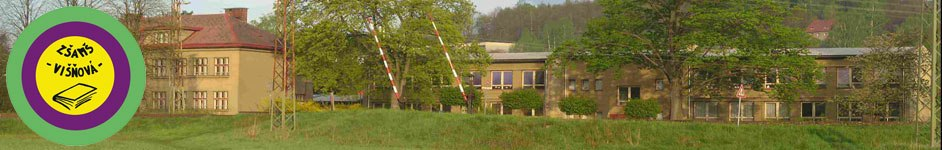 Inovace a zkvalitnění výuky směřující k rozvoji matematické gramotnosti žáků základních školEU – OPVKnázev: Závěrečné opakování 4. ročníkuautor: Lenka Křelinovápředmět: Matematika – čísla a početní operace + geometrie v rovině a prostorutřída: 4. třídamateriály: http://t0.gstatic.comZávěrečné opakováníJméno a příjmení: __________________ 	Třída: _______________________1. Vypočítej písemně.a) 1 562 + 1248 + 191				 b) 8624 - 3689 ................ 						.............…...........					          …..........…........... 						_____________________ c) 1 064						d)  546         . 8 					                . 65     _____						    ____2. Zaokrouhli:a) na tisíce						 b) na statisíce.						    .          96 482 = 					288 369 =          .						   .8 951 = 					906 321 = 3. Vypočítej:4km 		 +	 2 081m	 =		 m6km		 + 	   645mm      = 		mm5 789m         - 	      3km 	= 		m10m	          - 	  999cm        = 	         cm4. Doplň čísla, která leží hned před daným číslem a hned za ním:…............, 627 002 , …...............…............, 999 333, …...............…............, 1 , …................Zapiš znaménka větší, menší, rovná se do mezer mezi čísly tak, aby vztahy byly správné. Příklady barevně vyznač.1 / 2		 	1 / 4 1 / 3			 2 / 31 / 1			 2 / 2Slovní úloha:Václavské náměstí v Praze má tvar obdélníku, jehož délka je 750m a šířka je 60m. Kolik metrů ujde člověk, mající délku kroku 70cm, který toto náměstí obejde dvakrát kolem? Ujde více než 1km, odhadni. (zápis, otázka, příklad, kontrola, odpověď)Víš, kdo to je a který den slavíme jeho svátek? 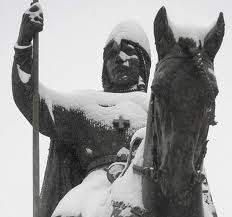 7. Sestroj a) libovolnou kolmici k přímce p, průsečík kolmice s přímkou p označ S.b) kružnici k se středem S a poloměrem 2cm a 5mm.Hodnocení: 424234423Známka: